Genius Hour Semester 2 Reflection and EvaluationYour Name: Maria WiltziusThe Title of Your Genius Hour Project: Summarize the purpose of your Genius Hour project in 140 characters. I did this project because I love basketball and working with children so I wanted to spread my love for the game by teaching students basketball.  Explain the process of your Genius Hour project. Be reflective. Be contemplative. Explain and describe your journey. (No Less Than Three FULL Paragraphs.)To begin this process I wanted to find out what kids should be taught about basketball without it being too much for them. I found this site all about basketball and there is a tab that is focused on Coaching Youth Basketball. I thought this site was great because it gave about five things each age group should learn about basketball to be a good player in the future. This site also made it fun for the kids so they do not get burnt out or cannot understand the informations. After finding this information I had to find a camp or camps to to bring this information to and share it with the kids and coaches. I found two camps I could possible help at, Flivver Fundamentals and Community Schools. I only went to Community Schools once but I attended Flivver Fundamentals almost every weekend and only missed two or three of almost ten that went on throughout the winter. I wish I would have attended more of the Community Schools camps because they were practicing for the Great Eight Games and I could have been a coach for a team possibly.  Flivver Fundamentals gave me the opportunity to share this information of coaching youth basketball. After giving my time on Saturdays for a few weeks I was able to gather pictures and videos from when I did help out. Flivver Fundamentals has a Facebook page and that is where I got all of my pictures. Coach Grondin runs the camp and Facebook and he was very kind to me as I went through this journey of helping the youth. I would like to further my volunteer work with youth basketball by helping out at Kingsfords Girls camp this summer during the second and third weeks of June. The intention For Genius Hour is NOT only to learn, but ALSO to share your knowledge with others who can and will benefit from your learning. How did you share your learning? What do you hope the result might be? (No Less Than Two Full Paragraphs.)My knowledge came from years of experience of playing basketball and a website I found. With this knowledge I wanted to give it back to the community who gave it to me. The children who put their mind to it physically and mentally will use my knowledge I gave them to better themselves as people and basketball players. Kids who do not try their best will not get much out of it even if they are athletes, it is all about the mindset. I shared my learning by going to camps and giving children the information I found and had within me to make them better players. The results I wanted was for them to take what I gave them and become better every day little by little. Since they are so young it did not have to be perfect but every little bit of progress shows you are there for a good reason and you are helping someone. If you could do anything different with your Genius Hour project what would you do differently and why? (No less than two full paragraphs.)If I could do something different with Genius Hour I would run my own camp rather than be under control of someone else. I could take the information I found and implement it the way I want to do by doing my own drills and having control. The drills I would do I would research from the same site, Teaching Youth Basketball. I would make sure the kids are involved and learning basketball skills that will help them in the future. Also I would try to help them grow to become hard workers and good people away from just basketball.My own camp would run year round with a few weeks off here and there depending on season. I am not sure if I would make them pay or not but that is a decision to made down the road. I would do all of this differently because I like to run things my way and have control of the situation. I’d want control because I think the times have changed and I can relate to kids better now than adults can these days. From what I actually did though I would have attended more to get to know the kids more and see them grow more that I did.    Reflect on what you did well during this Genius Hour process? Note your successes and accomplishments. (No less than two full paragraphs.)During this Genius Hour process I thought my successes were the fact I followed through with my project and showed up the camps and brought my information to them. Another success was seeing the children learn from me and the other coaches. We all put a lot of time in and were proud of what we did for the students. Another success was being able to show the community what these kids learn at varsity basketball games. For the kids it was an accomplishment from learning all they did. From day one most could not dribble or shoot a layup. I am not just saying that either, these kids were bad at basketball. By the last session they all improved dramatically. The Kingsford basketball program will grow because of Flivver Fundamentals. I was also pleased with my weebly page. I have a tab just for Flivver Fundamentals and it has all kinds of information from the website I got information off of and the slideshow of pictures taken from the camps I was at. Include any videos, pictures, presentations, or artifacts that will document your journey.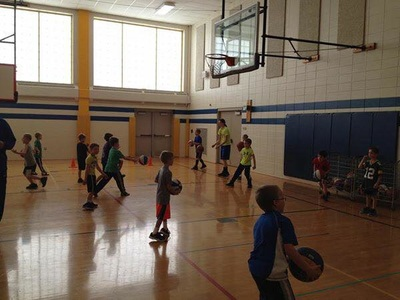 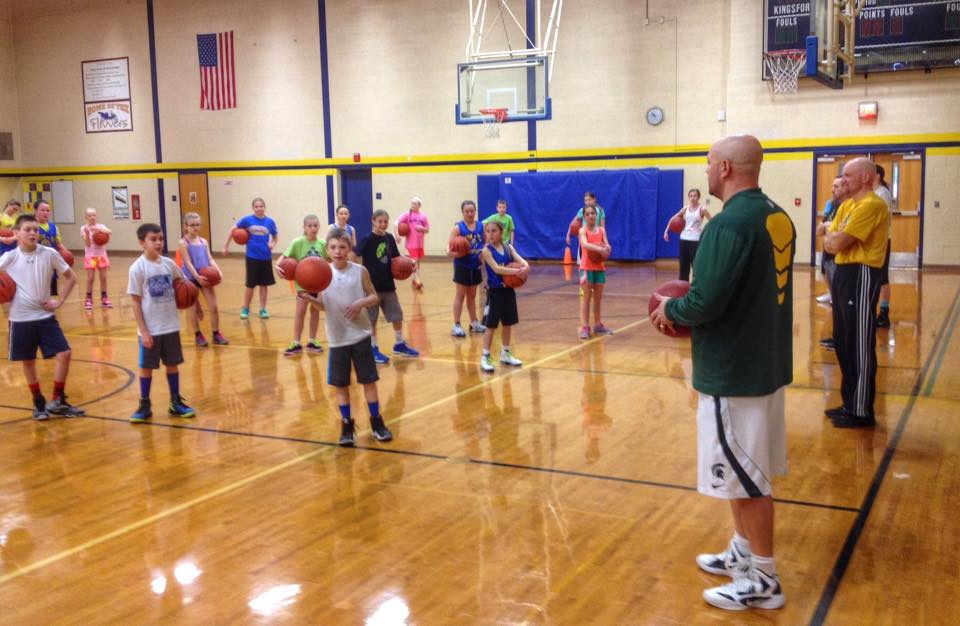 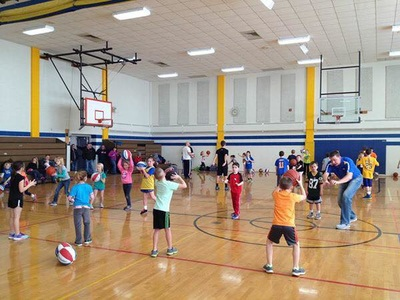 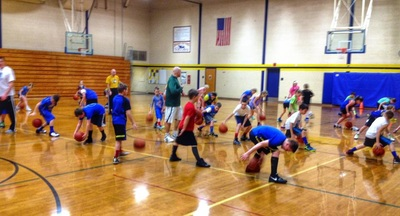 